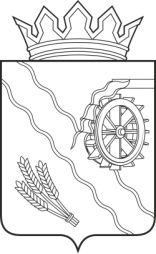 Дума Шегарского районаТомской областиРЕШЕНИЕс. Мельниково19.03.2024г.                                                                                            № 372О принятии к сведению информации «О результатах работы отдела опеки и попечительства Администрации Шегарского района» за 2023 год       Рассмотрев и обсудив представленную информацию «О результатах работы отдела опеки и попечительства Администрации Шегарского района» за 2023 год,          ДУМА ШЕГАРСКОГО РАЙОНА РЕШИЛА:Принять к сведению информацию «О результатах работы отдела опеки и попечительства Администрации Шегарского района» за 2023 год.Председатель Думы Шегарского района                                Л.И. Нистерюк                         Информация о работеотдела опеки и попечительства Администрации Шегарского районаза 2023 год.      Полномочия органа опеки и попечительства на территории Шегарского района выполняет Администрация Шегарского района через отдел опеки и попечительства. Перечень переданных на уровень муниципальный районов государственных полномочий в сфере опеки и попечительства установлен Законом Томской области от 28.12.2007 N 298-03 "О наделении органов местного самоуправления отдельными государственными полномочиями по организации и осуществлению деятельности по опеке и попечительству в Томской области"        Основными задачами и направлениями работы отдела опеки и попечительства являются своевременное выявление детей – сирот и детей, оставшихся без попечения родителей, их дальнейшее жизнеустройство, контроль за условиями содержания и воспитания несовершеннолетних подопечных, профилактика возвратов детей из замещающих семей. Также всесторонняя помощь детям и семьям, нуждающимся в государственной защите, в целях сохранения кровной семьи, защита прав и интересов детей и граждан, нуждающихся в установлении над ними опеки (попечительства).         На протяжении последних лет ежегодно численность детей – сирот и детей, оставшихся без попечения родителей, в Шегарском районе снижается, составляя на 01.01.2024г – 99 чел. (АППГ – 111 чел.), из которых 93 ребенка проживает в замещающих семьях (АППГ – 104 чел.), в отношении 6 человек – обязанности законного представителя исполняет отдел опеки и попечительства (АППГ – 7 чел.).За период 2023 года на территории Шегарского района было выявлено 12 детей ( АППГ - 21 ребенок), из них у 6 детей (4 семьи) родители были лишены родительских прав (АППГ - 6 детей (2 семьи)), 2 детей (2 семьи) – дети – сироты, родители которых умерли (АППГ - 13 детей (5 семей)), 1 ребенок – родитель находится в местах лишения свободы (АППГ – 0 детей), 3 детей (две замещающие семьи) – повторный отказ от ребенка (АППГ - 2 детей (две замещающие семьи)).        Из общего количества выявленных детей устроены 5 на воспитание в замещающие семьи (5 семей) (АППГ - 16 детей переданы на воспитание в замещающие семьи к близким родственникам), 6 детей в детские государственные учреждения на полное государственное обеспечение (АППГ – 4 детей устроены в детские государственные учреждения на полное государственное обеспечение), 1 ребенок направлен в учреждение среднего профессионального образования (АППГ – 1 чал.). Усыновлений не было.         За 2023г в Шегарский район с других территорий прибыло и поставлено на учет 10 детей, оставшихся без попечения родителей, выбыло и снято с учета в течении года 28 детей.        На 01.01.2024г численность замещающих семей в районе – 69 (АППГ – 73), из них – 1 семья с шестью подопечными детьми (АППГ – 3 семьи), 9 семей с тремя и более подопечными детьми (АППГ – 6), в остальных  59 семьях воспитываются один – два ребенка (АППГ – 64 семьи).Заработную плату получали 43  замещающих родителя (АППГ – 49).       В течение 2023 года 10 человек прошли подготовку в Школе приемных родителей на базе «Службы помощи семье и детям Шегарского района» (АППГ – 7 чел.).Граждан, желающих принять на воспитание ребенка в свою семью (кандидатов в опекуны), состоящих на учете в отделе опеки и попечительства на конец 2023г было двое (АППГ – трое).      В течение 2023г отделом опеки и попечительства были подготовлены и представлены в суд документы и заключения в защиту 25 детей (годом ранее - 31 ребенка), из них 20 – это защита личных и имущественных прав детей, 5 – это лишение родительских прав, 2 – касались определения места жительства детей, 2 - участие в воспитании детей отдельно проживающего родителя, 1 – защита прав на жилое помещение, 210 семей получили помощь в предоставлении медицинской, психологической, педагогической, юридической, социальной помощи, не относящейся к социальным услугам.       В рамках межведомственного взаимодействия по государственной защите детей поступило 30 сообщений о нарушении прав детей, по которым, была начата работа в рамках технологии «случай».      На 01.01.2024г. в  Списке граждан, которые подлежат обеспечению жилыми помещениями на территории муниципального образования «Шегарский район» состоят – 89 человека, из них 49 человек имеют и не реализовали право на обеспечение жилым помещением, в том числе 1 написал заявление об отсрочке предоставления жилого помещения.						       В 2023г году в Шегарском районе:1) Приобретено 4 жилых помещения для предоставления лицам, из числа детей - сирот и детей, оставшимся без попечения родителей. На 31.12.2023г из них предоставлено 3 жилых помещения, 1 не предоставлено, в связи с окончанием аукционных процедур 28.12.2023г.Из них: 2 жилых помещения за счет средств федеральной и областной субвенции, 2 за счет средств областной субвенции.Всего было предусмотрено средств на обеспечение жилыми помещениями: 5 221 800 рублей, из них 1 745 300 руб. средства федерального бюджета,  260 792 руб. 70 коп. - областной бюджет, софинансируемая часть к федеральному бюджету, 3 215 707 руб. 30 коп. - средства областного бюджета. Освоение бюджетных средств составило 100%.2) Одно лицо, из числа детей - сирот приобрело жилое помещение за счет средств государственного жилищного сертификата, его размер составил 1967559,0 руб.3) Одному лицу, из числа детей - сирот предоставлено жилое помещение из приобретенного ранее и освобожденного по решению суда о выселении.       В целях исполнения судебных решений об обеспечении жильем лиц из числа детей – сирот и детей, оставшихся без попечения родителей: 1) одному лицу из числа детей - сирот выдан государственный жилищный сертификат, получателем ведется поиск жилого помещения для приобретения.2) запрошены в декабре 2023г и поступили лимиты денежных средств иных межбюджетных трансфертов на обеспечение двумя жилыми помещениями детей – сирот по решению суда в сумме 2 745 090,40. Данные средства не были использованы.  Шегарское сельское поселение дважды проводило аукцион, предложений не поступило. Побединское сельское поселение не проводило аукционные мероприятия, т.к. лимиты поступили 14 декабря 2023г. Данные денежные средства будут использованы в 2024 году.